Beskärning av bärbuskar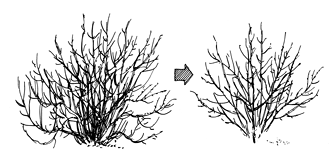 En gång/år gallrar man ur en tredjedel av grenarna från bottenMan gallrar alltid bort de äldsta/grövsta grenarnaOm busken skjuter dåligt med nya skott bör den gödslas och vattnas, och man klipper inte bort fler gamla skott än vad det kommit nyaBeskärning av hallonHösthallon (bär frukt på sensommar/tidig höst)Alla skott skärs ned till 10-20 cm ovan mark efter skördSommarhallon (bär frukt under sommaren)Endast de skott (två år gamla) som burit frukt skärs ned till 10-20 cm ovan mark efter skörd